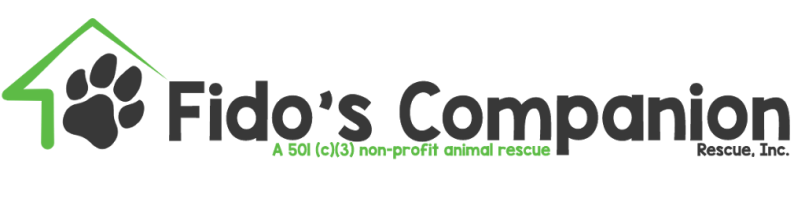 FOSTER HOME APPLICATION 	We reserve the right to refuse any applicant. You must be 18 years of age to apply. Submitting an application does not guarantee your approval to foster.  A home visit is required to be approved in addition to this application.Name:   	Street Address:  				City/State/Zip:  Phone:  Work Phone:NEmail Address: Breeds you've had experience with:  Describe what types of experience you've had with dogs and for how long:  Ever attended obedience classes? Describe:  Experience with other animals:  Dogs now in your household (breed, gender, age, altered?):  Other pets in household:  Children in household (name, gender, age):  Any medical or allergy conditions in family members:  Length of time you are willing to foster:  Fenced yard and/or kennel runs (please describe):  Crate/s (type & size available):   Amount of time per day dog will be alone, and where:  If you rent, please list your landlord's name and contact number:  Vet's name/phone number/address:  Reference's name/phone number/address:1)2)3)CODE OF ETHICSFOSTERED ANIMAL CAREa) I will house rescue animals in my care under sanitary conditions, providing appropriate food, clean water, and shelter for all animals in my care.b) I will arrange for veterinary care for fostered rescue animals thru FIDO’s Companion’s President or Vice President.c) I will maintain detailed medical records of all veterinary care administered to each animal under my care and will  turn these records over to both the adopter and to FIDO’s Companion upon the animal’s adoption or request.d) I will make every effort to thoroughly temperament test each animal in my care and will exercise good judgment to assure its suitability for placement.e) I will fully, honestly, and accurately disclose, in writing, any and all known health and temperament information about each rescue animal to FIDO’s Companion and the adopting family.f) I will provide courteous follow-up advice and assistance to adopters.FOSTER VOLUNTEER GENERAL CONDUCTa) As a volunteer with FIDO’s Companion, I will at all times conduct myself in a helpful, courteous, and honest manner such that my behavior brings credit to the image of FIDO’s Companion and animal rescue in general.b) I will abide by all written contracts entered. c) I will return phone calls to and reply to emails in a timely manner. If I am unable to respond promptly, I will make alternative provisions to have calls/emails handled by another contact person.I,   herein agree to abide by these abbreviated FIDO’s Companion Rescue Code of Ethics and understand that failure to adhere to these policies will be grounds for immediate termination of the working relationship with the group ______________________________________________________________________________ Signature						DateBy affixing your signature below, you indicate that the information given above is valid to the best of your knowledge.  It also confirms your understanding and the understanding of all residents of your household of the risks inherent in fostering a rescue dog.  Most dogs handled through rescue come to us anonymously. Therefore, we may not be aware of or have knowledge of, nor do we make any representation in regard to any pre-existing health, temperament, or behavior conditions. You willingly and knowingly agree to volunteer as a foster home for FIDO’s Companion Rescue, and agree to release and hold harmless their Board of Directors or any of their affiliates, and agree not to make a claim against them for any matters, now or in the future, which arise out of your services as a volunteer foster home. It shall be understood that applications for fostering an animal through FIDO’s Companion Rescue are subject to acceptance based on the above review process that may require verifying information from the evaluation, including vet and/or personal reference check, and possibly a home visit.  There might be times when requests for fostering will be denied for various reason(s). This is left to the discretion of FIDO’s Companion's officers after reviewing the above information. FIDO’s Companion reserves the right to make all decisions regarding placement or final disposition of any rescued animal in its care into a foster or adoptive home. There is absolutely no guarantee made or implied that any person, or persons, requesting to adopt or foster an animal being fostered through FIDO’s Companion, or posted on FIDO’s Companion's website, will be granted an adoption or approved as a foster home.Signature By:___________________________________ Date: ________________Witnessed By:___________________________________ Date: ________________